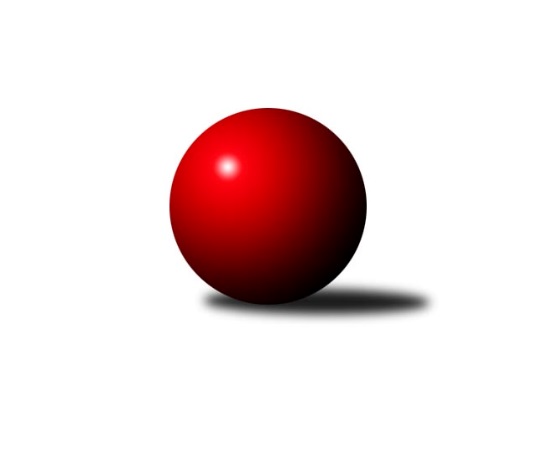 Č.22Ročník 2017/2018	17.3.2018Nejlepšího výkonu v tomto kole: 2687 dosáhlo družstvo: KK Camo SlavičínZlínský krajský přebor 2017/2018Výsledky 22. kolaSouhrnný přehled výsledků:KC Zlín C	- TJ Bojkovice Krons	3:5	2610:2627	7.0:5.0	16.3.TJ Gumárny Zubří	- TJ Sokol Machová B	2:6	2403:2418	4.0:8.0	17.3.TJ Valašské Meziříčí C	- KK Camo Slavičín	0:8	2438:2687	0.5:11.5	17.3.TJ Spartak Hluk	- VKK Vsetín B	3:5	2325:2359	5.0:7.0	17.3.VKK Vsetín C	- TJ Kelč	6:2	2483:2386	8.0:4.0	17.3.Sport centrum Bylnice	- Kuželkářský klub Kroměříž	6:2	2560:2393	8.0:4.0	17.3.Tabulka družstev:	1.	TJ Slavia Kroměříž	20	15	1	4	104.5 : 55.5 	145.0 : 95.0 	 2520	31	2.	TJ Gumárny Zubří	20	13	1	6	99.5 : 60.5 	141.5 : 98.5 	 2509	27	3.	TJ Kelč	20	13	1	6	92.5 : 67.5 	125.0 : 115.0 	 2483	27	4.	VKK Vsetín C	21	12	2	7	91.0 : 77.0 	135.5 : 116.5 	 2484	26	5.	TJ Bojkovice Krons	20	12	1	7	97.0 : 63.0 	131.5 : 108.5 	 2526	25	6.	KC Zlín C	21	10	3	8	89.5 : 78.5 	127.0 : 125.0 	 2438	23	7.	VKK Vsetín B	20	11	0	9	77.5 : 82.5 	111.0 : 129.0 	 2479	22	8.	KK Camo Slavičín	20	9	2	9	81.5 : 78.5 	118.5 : 121.5 	 2500	20	9.	Kuželkářský klub Kroměříž	21	8	2	11	76.5 : 91.5 	129.0 : 123.0 	 2460	18	10.	Sport centrum Bylnice	20	8	0	12	74.0 : 86.0 	113.5 : 126.5 	 2477	16	11.	TJ Sokol Machová B	20	7	1	12	68.0 : 92.0 	112.0 : 128.0 	 2483	15	12.	TJ Valašské Meziříčí C	20	3	2	15	54.5 : 105.5 	102.0 : 138.0 	 2445	8	13.	TJ Spartak Hluk	21	2	2	17	50.0 : 118.0 	92.5 : 159.5 	 2377	6Podrobné výsledky kola:	 KC Zlín C	2610	3:5	2627	TJ Bojkovice Krons	Pavel Struhař	 	 221 	 197 		418 	 2:0 	 403 	 	211 	 192		Martin Hradský	Lukáš Trochta	 	 217 	 234 		451 	 1:1 	 447 	 	222 	 225		Jana Jiříčková	Petr Mňačko	 	 221 	 228 		449 	 1:1 	 454 	 	234 	 220		Ludmila Mifková	Miroslav Polášek	 	 202 	 224 		426 	 1:1 	 436 	 	233 	 203		Lumír Navrátil	Jaroslav Trochta	 	 220 	 239 		459 	 2:0 	 441 	 	217 	 224		Petr Bařinka	Zuzana Slovenčíková	 	 199 	 208 		407 	 0:2 	 446 	 	222 	 224		Jiří Kafkarozhodčí: Nejlepší výkon utkání: 459 - Jaroslav Trochta	 TJ Gumárny Zubří	2403	2:6	2418	TJ Sokol Machová B	Jaroslav Jurka	 	 203 	 174 		377 	 1:1 	 401 	 	186 	 215		Bohumil Fryštacký	Jaroslav Adam	 	 228 	 192 		420 	 1:1 	 373 	 	169 	 204		Leoš Hamrlíček *1	Ota Adámek	 	 185 	 188 		373 	 0:2 	 405 	 	207 	 198		Radek Husek	Libor Vančura	 	 191 	 234 		425 	 1:1 	 430 	 	209 	 221		Jiří Fryštacký	Radek Vetyška	 	 197 	 202 		399 	 0:2 	 404 	 	198 	 206		Jiří Michalík	Robert Jurajda	 	 209 	 200 		409 	 1:1 	 405 	 	199 	 206		Kateřina Fryštáckározhodčí: střídání: *1 od 48. hodu Lukáš MichalíkNejlepší výkon utkání: 430 - Jiří Fryštacký	 TJ Valašské Meziříčí C	2438	0:8	2687	KK Camo Slavičín	Petr Jandík	 	 186 	 215 		401 	 0:2 	 497 	 	258 	 239		Zdeněk Gajda	Jiří Satinský	 	 238 	 199 		437 	 0.5:1.5 	 453 	 	238 	 215		Richard Ťulpa	Jaroslav Zajíček	 	 189 	 198 		387 	 0:2 	 415 	 	204 	 211		Ivana Bartošová	Jiří Pavlík	 	 183 	 201 		384 	 0:2 	 410 	 	208 	 202		Petr Trefil	Miloslav Plesník	 	 212 	 211 		423 	 0:2 	 466 	 	230 	 236		Josef Číž	Josef Konvičný	 	 208 	 198 		406 	 0:2 	 446 	 	214 	 232		Robert Řihákrozhodčí: Nejlepší výkon utkání: 497 - Zdeněk Gajda	 TJ Spartak Hluk	2325	3:5	2359	VKK Vsetín B	Ondřej Kelíšek	 	 211 	 186 		397 	 1:1 	 394 	 	217 	 177		Břetislav Adamec	Zdenek Kocir	 	 202 	 203 		405 	 2:0 	 379 	 	196 	 183		Vlastimil Struhař	Ludvík Jurásek	 	 198 	 192 		390 	 2:0 	 367 	 	193 	 174		Tomáš Adamec	Jiří Pospíšil	 	 177 	 201 		378 	 0:2 	 416 	 	204 	 212		Vlastimil Kancner	Tomáš Indra	 	 184 	 196 		380 	 0:2 	 410 	 	212 	 198		Petr Dvořáček	Alena Kočířová	 	 193 	 182 		375 	 0:2 	 393 	 	210 	 183		Miroslav Kubíkrozhodčí: Nejlepší výkon utkání: 416 - Vlastimil Kancner	 VKK Vsetín C	2483	6:2	2386	TJ Kelč	Michaela Bagári	 	 238 	 216 		454 	 2:0 	 407 	 	201 	 206		Antonín Plesník	Aneta Spurná	 	 180 	 203 		383 	 1:1 	 407 	 	205 	 202		Pavel Chvatík	Martin Kovács	 	 205 	 209 		414 	 2:0 	 383 	 	199 	 184		Zdeněk Chvatík	Jaroslav Fojtů	 	 202 	 226 		428 	 1:1 	 403 	 	209 	 194		Jan Mlčák	Petr Spurný	 	 197 	 195 		392 	 0:2 	 427 	 	212 	 215		Antonín Pitrun	Miroslav Kašík	 	 209 	 203 		412 	 2:0 	 359 	 	177 	 182		Miroslav Pavelkarozhodčí: Nejlepší výkon utkání: 454 - Michaela Bagári	 Sport centrum Bylnice	2560	6:2	2393	Kuželkářský klub Kroměříž	Ladislav Strnad	 	 224 	 195 		419 	 1:1 	 403 	 	189 	 214		Pavel Vyskočil	Josef Bařinka	 	 231 	 226 		457 	 2:0 	 404 	 	191 	 213		Lenka Haboňová	Alois Beňo	 	 220 	 232 		452 	 2:0 	 350 	 	176 	 174		Martin Novotný	Lubomír Zábel	 	 207 	 229 		436 	 2:0 	 366 	 	170 	 196		Jan Bambuch	Stanislav Horečný	 	 191 	 201 		392 	 1:1 	 425 	 	228 	 197		Radek Ingr	Ondřej Masař	 	 204 	 200 		404 	 0:2 	 445 	 	212 	 233		Daniel Machrozhodčí: Nejlepší výkon utkání: 457 - Josef BařinkaPořadí jednotlivců:	jméno hráče	družstvo	celkem	plné	dorážka	chyby	poměr kuž.	Maximum	1.	Pavel Chvatík 	TJ Kelč	450.46	298.8	151.6	3.9	9/10	(490)	2.	Jiří Kafka 	TJ Bojkovice Krons	440.00	298.2	141.8	4.2	7/9	(473)	3.	Pavlína Radílková 	VKK Vsetín C	437.47	299.7	137.8	5.2	10/10	(483)	4.	Kateřina Fryštácká 	TJ Sokol Machová B	436.60	300.5	136.1	6.1	11/11	(480)	5.	Jiří Tesař 	TJ Slavia Kroměříž	435.49	300.3	135.2	5.2	9/9	(499)	6.	Miroslav Kubík 	VKK Vsetín B	435.07	299.2	135.9	6.8	8/10	(469)	7.	Petr Bařinka 	TJ Bojkovice Krons	432.56	297.5	135.1	5.3	8/9	(475)	8.	Alois Beňo 	Sport centrum Bylnice	430.46	294.9	135.6	6.8	8/8	(478)	9.	Radek Vetyška 	TJ Gumárny Zubří	428.90	294.2	134.7	4.8	8/8	(484)	10.	Zdeněk Gajda 	KK Camo Slavičín	428.89	290.7	138.2	4.6	8/8	(497)	11.	Jana Jiříčková 	TJ Bojkovice Krons	428.37	292.1	136.3	5.6	7/9	(481)	12.	Tomáš Vybíral 	TJ Kelč	427.74	297.2	130.6	7.5	10/10	(497)	13.	Libor Petráš 	TJ Slavia Kroměříž	426.53	294.5	132.0	4.7	9/9	(467)	14.	Jiří Zimek 	TJ Bojkovice Krons	425.40	296.3	129.1	6.5	7/9	(461)	15.	Josef Číž 	KK Camo Slavičín	424.58	288.9	135.6	5.6	6/8	(466)	16.	Erik Jadavan 	KK Camo Slavičín	424.02	291.3	132.7	5.1	7/8	(461)	17.	Miroslav Macháček 	TJ Gumárny Zubří	423.91	294.2	129.7	5.4	8/8	(458)	18.	Petr Boček 	Kuželkářský klub Kroměříž	423.38	297.6	125.8	7.5	10/11	(474)	19.	Zuzana Slovenčíková 	KC Zlín C	423.03	290.8	132.2	5.6	9/11	(459)	20.	Tomáš Kuchta 	TJ Slavia Kroměříž	422.37	297.2	125.2	7.4	8/9	(444)	21.	Pavel Milo 	TJ Valašské Meziříčí C	421.40	291.5	129.9	6.0	10/10	(476)	22.	Ota Adámek 	TJ Gumárny Zubří	421.25	293.5	127.8	7.5	8/8	(446)	23.	Lenka Haboňová 	Kuželkářský klub Kroměříž	420.97	287.8	133.2	6.1	11/11	(482)	24.	Daniel Mach 	Kuželkářský klub Kroměříž	420.76	296.5	124.3	8.8	11/11	(486)	25.	Lumír Navrátil 	TJ Bojkovice Krons	420.67	288.6	132.1	5.1	9/9	(451)	26.	Jiří Fryštacký 	TJ Sokol Machová B	420.11	287.6	132.5	8.5	11/11	(478)	27.	Vlastimil Kancner 	VKK Vsetín B	420.11	285.6	134.6	5.8	9/10	(478)	28.	Lubomír Zábel 	Sport centrum Bylnice	419.97	287.6	132.4	6.1	8/8	(473)	29.	Radek Rak 	KK Camo Slavičín	419.96	291.0	129.0	5.4	7/8	(458)	30.	Radek Ingr 	Kuželkářský klub Kroměříž	419.93	292.9	127.0	6.6	11/11	(466)	31.	Petr Dvořáček 	VKK Vsetín B	419.56	295.3	124.2	6.7	10/10	(473)	32.	Miloslav Plesník 	TJ Valašské Meziříčí C	419.41	292.0	127.4	4.3	7/10	(477)	33.	Josef Bařinka 	Sport centrum Bylnice	418.68	288.5	130.2	6.5	8/8	(466)	34.	Zdeněk Drlík 	TJ Slavia Kroměříž	417.07	292.9	124.2	8.8	8/9	(449)	35.	Kateřina Ondrouchová 	TJ Slavia Kroměříž	416.83	289.2	127.6	7.6	6/9	(446)	36.	Zdenek Kocir 	TJ Spartak Hluk	416.58	290.6	126.0	7.8	9/10	(458)	37.	Ludmila Mifková 	TJ Bojkovice Krons	415.07	286.4	128.7	6.6	8/9	(462)	38.	Robert Řihák 	KK Camo Slavičín	413.39	283.9	129.5	6.8	7/8	(446)	39.	Antonín Plesník 	TJ Kelč	413.23	286.1	127.1	7.3	10/10	(488)	40.	Miroslav Kašík 	VKK Vsetín C	413.22	289.1	124.1	5.8	10/10	(459)	41.	Ludvík Jurásek 	TJ Spartak Hluk	413.21	285.5	127.8	6.8	10/10	(457)	42.	Martin Hradský 	TJ Bojkovice Krons	412.59	288.3	124.3	9.4	7/9	(497)	43.	Martin Kovács 	VKK Vsetín C	412.12	294.1	118.0	8.1	10/10	(456)	44.	Martin Jasný 	VKK Vsetín B	411.89	283.5	128.4	7.4	9/10	(468)	45.	Ondřej Kelíšek 	TJ Spartak Hluk	411.54	289.1	122.4	7.5	9/10	(455)	46.	Libor Vančura 	TJ Gumárny Zubří	411.28	286.8	124.5	4.9	7/8	(453)	47.	Martin Růžička 	TJ Slavia Kroměříž	411.17	289.1	122.0	8.4	9/9	(441)	48.	Pavel Struhař 	KC Zlín C	410.12	286.2	123.9	7.3	9/11	(446)	49.	Petr Jandík 	TJ Valašské Meziříčí C	409.56	286.0	123.6	7.5	9/10	(458)	50.	Miroslav Viktorin 	VKK Vsetín B	409.43	292.5	116.9	9.9	7/10	(458)	51.	Bohumil Fryštacký 	TJ Sokol Machová B	408.52	290.9	117.7	8.0	10/11	(456)	52.	Vladimír Pecl 	Sport centrum Bylnice	406.56	283.0	123.5	7.1	8/8	(470)	53.	Jaroslav Trochta 	KC Zlín C	406.29	284.9	121.4	8.6	10/11	(459)	54.	Jiří Pospíšil 	TJ Spartak Hluk	405.90	287.4	118.5	5.8	7/10	(440)	55.	Stanislav Horečný 	Sport centrum Bylnice	404.03	281.1	122.9	8.0	7/8	(438)	56.	Lukáš Michalík 	TJ Sokol Machová B	403.93	285.2	118.7	8.2	9/11	(450)	57.	Miroslav Ševeček 	TJ Sokol Machová B	403.58	290.4	113.2	11.4	8/11	(426)	58.	Miroslav Polášek 	KC Zlín C	401.65	282.6	119.0	8.5	9/11	(454)	59.	Pavla Žádníková 	KC Zlín C	401.54	282.3	119.3	6.5	8/11	(424)	60.	Antonín Pitrun 	TJ Kelč	400.27	279.7	120.6	7.6	8/10	(437)	61.	Miroslav Pavelka 	TJ Kelč	398.74	278.5	120.2	7.8	10/10	(463)	62.	Petr Spurný 	VKK Vsetín C	397.44	278.2	119.2	8.5	9/10	(456)	63.	Josef Gassmann 	TJ Kelč	396.90	283.9	113.0	13.4	8/10	(469)	64.	Ondřej Masař 	Sport centrum Bylnice	395.23	275.4	119.8	8.9	8/8	(446)	65.	Jaroslav Zajíček 	TJ Valašské Meziříčí C	394.37	274.7	119.6	8.3	7/10	(435)	66.	Pavel Vyskočil 	Kuželkářský klub Kroměříž	393.05	284.3	108.7	12.2	10/11	(445)	67.	Ivana Bartošová 	KK Camo Slavičín	381.48	279.4	102.1	11.6	6/8	(462)		Martin Kuropata 	TJ Gumárny Zubří	479.00	326.0	153.0	4.0	1/8	(479)		Lucie Oriňáková 	VKK Vsetín B	464.00	294.0	170.0	2.0	2/10	(464)		Eliška Hrančíková 	TJ Sokol Machová B	464.00	319.0	145.0	3.0	1/11	(464)		Petra Oriňáková 	VKK Vsetín B	457.00	305.4	151.6	3.0	1/10	(492)		Richard Ťulpa 	KK Camo Slavičín	453.00	314.0	139.0	5.0	1/8	(453)		Ondřej Fojtík 	KK Camo Slavičín	447.50	310.0	137.5	5.5	2/8	(459)		Tomáš Kejík 	Kuželkářský klub Kroměříž	447.17	298.8	148.3	3.5	3/11	(461)		Eva Oriňáková 	VKK Vsetín C	447.00	306.0	141.0	6.0	1/10	(447)		Karel Navrátil 	VKK Vsetín B	445.00	293.0	152.0	4.0	1/10	(445)		Ladislav Strnad 	Sport centrum Bylnice	439.33	299.3	140.0	4.3	1/8	(463)		Michaela Bagári 	VKK Vsetín C	437.14	291.2	145.9	3.6	6/10	(470)		Břetislav Adamec 	VKK Vsetín B	431.88	288.9	143.0	5.2	5/10	(478)		Lukáš Trochta 	KC Zlín C	425.30	285.0	140.3	6.5	7/11	(487)		Radek Husek 	TJ Sokol Machová B	424.59	292.9	131.7	7.0	7/11	(468)		Jiří Janošek 	TJ Kelč	424.00	296.5	127.5	8.0	1/10	(426)		Milan Skopal 	TJ Slavia Kroměříž	423.00	289.0	134.0	5.0	1/9	(423)		Roman Janošek 	TJ Gumárny Zubří	421.40	291.3	130.1	8.1	5/8	(450)		Marie Pavelková 	TJ Kelč	420.00	287.0	133.0	6.0	1/10	(420)		Rudolf Fojtík 	KK Camo Slavičín	419.00	268.0	151.0	6.0	1/8	(419)		Milan Klanica 	TJ Valašské Meziříčí C	418.88	293.8	125.1	7.5	6/10	(488)		Lubomír Krupa 	TJ Gumárny Zubří	418.20	287.8	130.4	5.3	5/8	(454)		Terezie Bátlová 	VKK Vsetín C	418.00	298.0	120.0	7.0	1/10	(418)		Jiří Michalík 	TJ Sokol Machová B	416.00	302.7	113.3	7.9	4/11	(462)		Karel Kabela 	KK Camo Slavičín	415.50	276.0	139.5	5.0	1/8	(431)		Michal Trochta 	VKK Vsetín C	414.33	279.0	135.3	5.3	3/10	(429)		Petr Peléšek 	KK Camo Slavičín	414.00	284.0	130.0	7.0	1/8	(414)		Lucie Hanzelová 	VKK Vsetín C	414.00	317.0	97.0	14.0	1/10	(414)		Leoš Hamrlíček 	TJ Sokol Machová B	413.50	286.9	126.6	8.7	4/11	(447)		Jaroslav Cabák 	TJ Valašské Meziříčí C	413.50	288.0	125.5	6.5	2/10	(414)		Michal Ondrušek 	TJ Bojkovice Krons	412.00	297.0	115.0	8.5	2/9	(413)		Jaroslav Adam 	TJ Gumárny Zubří	411.24	287.6	123.6	7.8	5/8	(434)		František Nedopil 	Kuželkářský klub Kroměříž	411.00	284.5	126.5	8.0	1/11	(420)		Lumír Navrátil 	TJ Bojkovice Krons	411.00	285.0	126.0	5.0	1/9	(411)		Ondřej Pitrun 	TJ Kelč	410.25	287.0	123.3	6.8	2/10	(424)		Robert Jurajda 	TJ Gumárny Zubří	409.00	280.0	129.0	2.0	1/8	(409)		Pavel Polišenský 	TJ Slavia Kroměříž	408.44	284.4	124.1	7.0	5/9	(436)		Aneta Spurná 	VKK Vsetín C	404.83	294.3	110.5	9.3	2/10	(419)		Jaroslav Slováček 	Sport centrum Bylnice	404.50	298.5	106.0	11.0	2/8	(415)		Miroslav Macega 	TJ Slavia Kroměříž	404.33	280.3	124.0	7.3	3/9	(428)		Jaroslava Juřicová 	TJ Valašské Meziříčí C	403.67	277.0	126.7	7.7	6/10	(446)		Jaroslav Fojtů 	VKK Vsetín C	403.18	287.1	116.0	8.6	4/10	(459)		Jan Mlčák 	TJ Kelč	403.00	286.0	117.0	10.0	1/10	(403)		Josef Konvičný 	TJ Valašské Meziříčí C	402.68	282.3	120.4	7.6	6/10	(450)		Petr Mňačko 	KC Zlín C	402.33	282.1	120.3	9.2	4/11	(449)		Zdeněk Chvatík 	TJ Kelč	401.75	283.3	118.5	9.0	4/10	(413)		Oldřich Křen 	Kuželkářský klub Kroměříž	401.00	285.0	116.0	9.0	1/11	(401)		Jiří Pavlík 	TJ Valašské Meziříčí C	400.91	276.8	124.1	9.0	6/10	(427)		Petr Trefil 	KK Camo Slavičín	400.90	288.9	112.1	10.4	5/8	(439)		Michaela Matlachová 	KC Zlín C	399.78	287.6	112.1	8.9	6/11	(459)		Adam Kalina 	TJ Bojkovice Krons	399.67	281.7	118.0	11.7	3/9	(420)		Jaroslav Pavlát 	TJ Gumárny Zubří	398.67	287.3	111.3	7.3	1/8	(409)		Jiří Satinský 	TJ Valašské Meziříčí C	398.00	281.5	116.5	9.5	2/10	(437)		Stanislav Poledňák 	Kuželkářský klub Kroměříž	395.40	276.2	119.2	10.2	3/11	(432)		Jaroslav Pavlík 	Kuželkářský klub Kroměříž	394.50	275.4	119.1	8.0	2/11	(417)		Vlastimil Struhař 	VKK Vsetín B	393.72	277.2	116.6	9.0	6/10	(436)		Samuel Kliment 	KC Zlín C	393.19	278.3	114.9	8.9	4/11	(432)		Tomáš Adamec 	VKK Vsetín B	392.95	276.6	116.4	7.9	4/10	(422)		Radim Krupa 	TJ Gumárny Zubří	392.78	281.9	110.9	10.9	3/8	(421)		Miroslav Plášek 	VKK Vsetín C	392.00	277.8	114.2	9.3	3/10	(415)		Josef Šturma 	TJ Gumárny Zubří	390.17	281.8	108.3	11.8	3/8	(422)		Eva Kyseláková 	TJ Spartak Hluk	387.75	277.2	110.6	9.3	4/10	(440)		Tomáš Náplava 	Kuželkářský klub Kroměříž	386.00	271.5	114.5	12.0	2/11	(387)		Jaroslav Jurka 	TJ Gumárny Zubří	386.00	291.5	94.5	10.0	1/8	(395)		Tomáš Havlíček 	VKK Vsetín C	384.17	286.4	97.8	12.5	3/10	(439)		Josef Vaculík 	Kuželkářský klub Kroměříž	383.00	280.3	102.7	12.0	3/11	(391)		Marcela Josefíková 	TJ Spartak Hluk	382.89	277.7	105.2	14.1	3/10	(412)		Marie Hnilicová 	KC Zlín C	381.00	276.0	105.0	11.0	1/11	(381)		Alena Kočířová 	TJ Spartak Hluk	380.37	277.9	102.5	11.2	6/10	(418)		Vladimír Čech 	KC Zlín C	378.50	270.0	108.5	10.5	2/11	(384)		Jiří Dolák 	VKK Vsetín B	377.50	278.0	99.5	13.3	4/10	(391)		Martina Odehnalová 	TJ Spartak Hluk	376.00	274.0	102.0	11.0	1/10	(376)		Nikola Gavurníková 	VKK Vsetín C	375.00	264.0	111.0	10.0	1/10	(375)		Michal Růžička 	TJ Slavia Kroměříž	374.00	284.0	90.0	12.0	1/9	(374)		Radim Metelka 	VKK Vsetín B	371.00	272.0	99.0	8.0	1/10	(371)		Šárka Drahotová 	TJ Sokol Machová B	367.00	268.5	98.5	15.5	2/11	(398)		Martin Jarábek 	TJ Kelč	365.50	268.5	97.0	16.5	1/10	(378)		Eva Kyseláková 	TJ Spartak Hluk	365.00	268.0	97.0	9.0	1/10	(365)		Tomáš Indra 	TJ Spartak Hluk	363.79	261.0	102.8	13.7	6/10	(392)		Dako Pavič 	TJ Spartak Hluk	363.00	259.5	103.5	15.8	2/10	(387)		Lenka Farkašovská 	TJ Spartak Hluk	361.77	267.9	93.8	16.5	5/10	(391)		Jan Bambuch 	Kuželkářský klub Kroměříž	359.50	252.0	107.5	12.0	2/11	(366)		Martin Novotný 	Kuželkářský klub Kroměříž	350.00	268.0	82.0	19.0	1/11	(350)		Jiří Janšta 	KC Zlín C	348.00	259.0	89.0	15.0	1/11	(348)		Michal Machala 	TJ Bojkovice Krons	335.00	238.0	97.0	15.0	1/9	(335)		Romana Kočířová 	TJ Spartak Hluk	305.50	234.5	71.0	24.5	2/10	(355)Sportovně technické informace:Starty náhradníků:registrační číslo	jméno a příjmení 	datum startu 	družstvo	číslo startu
Hráči dopsaní na soupisku:registrační číslo	jméno a příjmení 	datum startu 	družstvo	Program dalšího kola:23. kolo23.3.2018	pá	17:00	TJ Sokol Machová B - TJ Valašské Meziříčí C	23.3.2018	pá	17:00	TJ Bojkovice Krons - TJ Gumárny Zubří	23.3.2018	pá	17:00	TJ Kelč - TJ Spartak Hluk	23.3.2018	pá	18:00	Kuželkářský klub Kroměříž - TJ Slavia Kroměříž	23.3.2018	pá	18:30	VKK Vsetín B - KC Zlín C	24.3.2018	so	16:00	KK Camo Slavičín - Sport centrum Bylnice	Nejlepší šestka kola - absolutněNejlepší šestka kola - absolutněNejlepší šestka kola - absolutněNejlepší šestka kola - absolutněNejlepší šestka kola - dle průměru kuželenNejlepší šestka kola - dle průměru kuželenNejlepší šestka kola - dle průměru kuželenNejlepší šestka kola - dle průměru kuželenNejlepší šestka kola - dle průměru kuželenPočetJménoNázev týmuVýkonPočetJménoNázev týmuPrůměr (%)Výkon3xZdeněk GajdaSlavičín A4974xZdeněk GajdaSlavičín A116.494974xJosef ČížSlavičín A4662xJaroslav TrochtaZlín C111.914592xJaroslav TrochtaZlín C4591xLudmila MifkováBojkovice110.694545xJosef BařinkaSport centrum B4573xLukáš TrochtaZlín C109.964516xMichaela BagáriVsetín C4543xVlastimil KancnerVsetín B109.774164xLudmila MifkováBojkovice4541xPetr MňačkoZlín C109.47449